   CARIBBEAN COMMUNITY (CARICOM) SECRETARIAT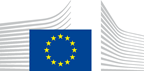 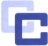 Contract Title:  CONSULTANCY FOR THE REVIEW OF THE COMMUNITY INVESTMENT POLICY INCLUDING THE DRAFT CARICOM INVESTMENT CODERef No: 10th EDF/ R.5.2.14/SER/16.17REQUEST FOR EXPRESSIONS OF INTERESTThe Caribbean Community (CARIOCM), with financial assistance from the 10th EDF - Caricom Single Market and Economy and Economic Integration Programme (CSME & EIP),   intends to award a service contract for a project to prepare a comprehensive report that incorporates an analysis of the proposed Community Investment Policy Framework, including the draft CARICOM Investment Code; re-statement of the CARICOM Investment Policy; and a revised CARICOM Investment Code.The CARICOM Secretariat, the Executing Agency, now wishes to procure consultancy services for “THE Review of the Community Investment Policy Including the Draft CARICOM Investment Code”.The main purpose of this project is to undertake the analytical assessments to allow for the formulation of recommendations on the re-design of the proposed Community Investment Policy Framework, including the Draft CARICOM Investment Code. The duration of the assignment is expected to be for a period of four (4) months.  The CARICOM Secretariat now invites interested eligible consulting firms or a consortium of natural persons  to submit Expressions of Interest for the provision of these consultancy services.  Conditions of Participation:Participation in tendering is open  on equal terms to natural and legal persons (participating either individually or in a grouping (consortium) of tenderers which are established in a Member State of the European Union, ACP States or in a country or territory authorised by the ACP_EC Partnership Agreement under which the contract is financed  (see also item 29 below). Participation is also open to international organisations.In the assessment of submissions, consideration will be given to technical competence, qualifications and experience, local and regional experience on similar assignments, financial capability and existing commitments.    All information must be submitted in English.  Further information may be obtained from the first address below between 09:00 and 16:00 hours Monday to Friday.Expressions of Interest must be received no later than 15:00 hours on Monday, 24th May, 2016, and can be submitted by E-mail to: procurement@caricom.org . Following the assessment of the submissions, a shortlist of not less than three, and not more than eight applicants will be provided with the terms of reference and invited to submit technical and financial proposals to undertake the assignment. The CARICOM Secretariat reserves the right to reject late applications or to cancel the present invitation partially or in its entirety. It will not be bound to assign any reason for not short-listing any applicant and will not defray any costs incurred by any applicant in the preparation and submission of Expressions of Interest.1.   Mr Carol Corbin      Programme Manager,                   Administrative Services      CARICOM Secretariat      Turkeyen, Greater Georgetown      Guyana      procurement@caricom.org  